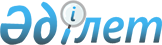 О бюджетах сел и сельских округов Алтынсаринского района на 2021-2023 годыРешение маслихата Алтынсаринского района Костанайской области от 8 января 2021 года № 346. Зарегистрировано Департаментом юстиции Костанайской области 11 января 2021 года № 9705.
      В соответствии с пунктом 2-7 статьи 6 Закона Республики Казахстан от 23 января 2001 года "О местном государственном управлении и самоуправлении в Республике Казахстан", Алтынсаринский районный маслихат РЕШИЛ:
      1. Утвердить бюджет Убаганского сельского округа Алтынсаринского района на 2021-2023 годы согласно приложениям 1, 2 и 3 соответственно, в том числе на 2021 год в следующих объемах:
      1) доходы – 147836,0 тысячи тенге, в том числе по:
      налоговым поступлениям – 8873,0 тысяч тенге;
      неналоговые поступления – 20,0 тысяч тенге;
      поступлениям трансфертов – 138943,0 тысяч тенге;
      2) затраты – 151465,2 тысячи тенге;
      3) чистое бюджетное кредитование – 0,0 тысяч тенге, в том числе:
      бюджетные кредиты – 0,0 тысяч тенге;
      погашение бюджетных кредитов – 0,0 тысяч тенге;
      4) сальдо по операциям с финансовыми активами – 0,0 тысяч тенге;
      5) дефицит (профицит) бюджета – -3629,2 тысяч тенге;
      6) финансирование дефицита (использование профицита) бюджета – 3629,2 тысяч тенге.
      Сноска. Пункт 1 - в редакции решения маслихата Алтынсаринского района Костанайской области от 16.09.2021 № 41 (вводится в действие с 01.01.2021).


      2. Учесть, что в бюджете Убаганского сельского округа на 2021 год предусмотрен объем бюджетных субвенций, передаваемых из районного бюджета в бюджет сельского округа в сумме 18294,0 тысячи тенге.
      3. Утвердить бюджет сельского округа имени Мариям Хәкімжановой Алтынсаринского района на 2021-2023 годы согласно приложениям 4, 5 и 6 соответственно, в том числе на 2021 год в следующих объемах:
      1) доходы – 50781,0 тысяч тенге, в том числе по:
      налоговым поступлениям – 3818,0 тысяч тенге;
      неналоговые поступления – 0,0 тысяч теңге;
      поступлениям трансфертов – 46963,0 тысяч тенге;
      2) затраты – 52215,5 тысяч тенге;
      3) чистое бюджетное кредитование – 0,0 тысяч тенге, в том числе:
      бюджетные кредиты – 0,0 тысяч тенге;
      погашение бюджетных кредитов – 0,0 тысяч тенге;
      4) сальдо по операциям с финансовыми активами – 0,0 тысяч тенге;
      5) дефицит (профицит) бюджета – -1434,5 тысяч тенге;
      6) финансирование дефицита (использование профицита) бюджета – 1434,5 тысяч тенге.
      Сноска. Пункт 3 - в редакции решения маслихата Алтынсаринского района Костанайской области от 16.09.2021 № 41 (вводится в действие с 01.01.2021).


      4. Учесть, что в бюджете сельского округа имени Мариям Хәкімжановой на 2021 год предусмотрен объем бюджетных субвенций, передаваемых из районного бюджета в бюджет сельского округа в сумме 19051,0 тысяча тенге.
      5. Утвердить бюджет Большечураковского сельского округа Алтынсаринского района на 2021-2023 годы согласно приложениям 7, 8 и 9 соответственно, в том числе на 2021 год в следующих объемах:
      1) доходы – 39859,0 тысяч тенге, в том числе по:
      налоговым поступлениям – 2891,0 тысяч тенге;
      неналоговые поступления – 0,0 тысяч тенге;
      поступлениям трансфертов – 36968,0 тысяч тенге;
      2) затраты – 40779,6 тысяч тенге;
      3) чистое бюджетное кредитование – 0,0 тысяч тенге, в том числе:
      бюджетные кредиты – 0,0 тысяч тенге;
      погашение бюджетных кредитов – 0,0 тысяч тенге;
      4) сальдо по операциям с финансовыми активами – 0,0 тысяч тенге;
      5) дефицит (профицит) бюджета – -920,6 тысяч тенге;
      6) финансирование дефицита (использование профицита) бюджета – 920,6 тысяч тенге.
      Сноска. Пункт 5 - в редакции решения маслихата Алтынсаринского района Костанайской области от 16.09.2021 № 41 (вводится в действие с 01.01.2021).


      6. Учесть, что в бюджете Большечураковского сельского округа на 2021 год предусмотрен объем бюджетных субвенций, передаваемых из районного бюджета в бюджет сельского округа в сумме 19922,0 тысяч тенге.
      7. Утвердить бюджет Димитровского сельского округа Алтынсаринского района на 2021-2023 годы согласно приложениям 10, 11 и 12 соответственно, в том числе на 2021 год в следующих объемах:
      1) доходы – 16878,0 тысяч тенге, в том числе по:
      налоговым поступлениям – 1910,0 тысяч тенге;
      неналоговые поступления – 0,0 тысяч теңге;
      поступлениям трансфертов – 14968,0 тысяч тенге;
      2) затраты – 17205,6 тысяч тенге;
      3) чистое бюджетное кредитование – 0,0 тысяч тенге, в том числе:
      бюджетные кредиты – 0,0 тысяч тенге;
      погашение бюджетных кредитов – 0,0 тысяч тенге;
      4) сальдо по операциям с финансовыми активами – 0,0 тысяч тенге;
      5) дефицит (профицит) бюджета – -327,6 тысяч тенге;
      6) финансирование дефицита (использование профицита) бюджета – 327,6 тысяч тенге.
      Сноска. Пункт 7 - в редакции решения маслихата Алтынсаринского района Костанайской области от 16.09.2021 № 41 (вводится в действие с 01.01.2021).


      8. Учесть, что в бюджете Димитровского сельского округа на 2021 год предусмотрен объем бюджетных субвенций, передаваемых из районного бюджета в бюджет сельского округа в сумме 8368,0 тысяч тенге.
      9. Утвердить бюджет сельского округа имени Ильяса Омарова Алтынсаринского района на 2021-2023 годы согласно приложениям 13, 14 и 15 соответственно, в том числе на 2021 год в следующих объемах:
      1) доходы – 19968,0 тысяч тенге, в том числе по:
      налоговым поступлениям – 2655,0,0 тысяч тенге;
      неналоговые поступления – 0,0 тысяч тенге;
      поступлениям трансфертов – 17313,0 тысячи тенге;
      2) затраты – 20743,6 тысяч тенге;
      3) чистое бюджетное кредитование – 0,0 тысяч тенге, в том числе:
      бюджетные кредиты – 0,0 тысяч тенге;
      погашение бюджетных кредитов – 0,0 тысяч тенге;
      4) сальдо по операциям с финансовыми активами – 0,0 тысяч тенге;
      5) дефицит (профицит) бюджета – -775,6 тысяч тенге;
      6) финансирование дефицита (использование профицита) бюджета – 775,6 тысяч тенге.
      Сноска. Пункт 9 - в редакции решения маслихата Алтынсаринского района Костанайской области от 16.09.2021 № 41 (вводится в действие с 01.01.2021).


      10. Учесть, что в бюджете сельского округа имени Ильяса Омарова на 2021 год предусмотрен объем бюджетных субвенций, передаваемых из районного бюджета в бюджет сельского округа в сумме 11162,0 тысяч тенге.
      11. Утвердить бюджет сельского округа имени Омара Шипина Алтынсаринского района на 2021-2023 годы согласно приложениям 16, 17 и 18 соответственно, в том числе на 2021 год в следующих объемах:
      1) доходы – 19425,0 тысяч тенге, в том числе по:
      налоговым поступлениям – 1106,0 тысяч тенге;
      неналоговые поступления – 0,0 тысяч тенге;
      поступлениям трансфертов – 18319,0 тысяч тенге;
      2) затраты – 19536,7 тысяч тенге;
      3) чистое бюджетное кредитование – 0,0 тысяч тенге, в том числе:
      бюджетные кредиты – 0,0 тысяч тенге;
      погашение бюджетных кредитов – 0,0 тысяч тенге;
      4) сальдо по операциям с финансовыми активами – 0,0 тысяч тенге;
      5) дефицит (профицит) бюджета – - 111,7 тысяч тенге;
      6) финансирование дефицита (использование профицита) бюджета – 111,7 тысяч тенге.
      Сноска. Пункт 11 - в редакции решения маслихата Алтынсаринского района Костанайской области от 16.09.2021 № 41 (вводится в действие с 01.01.2021).


      12. Учесть, что в бюджете сельского округа имени Омара Шипина на 2020 год предусмотрен объем бюджетных субвенций, передаваемых из районного бюджета в бюджет сельского округа в сумме 13510,0 тысяч тенге.
      13. Утвердить бюджет села Красный Кордон Алтынсаринского района на 2021-2023 годы согласно приложениям 19, 20 и 21 соответственно, в том числе на 2021 год в следующих объемах:
      1) доходы – 19620,0 тысяч тенге, в том числе по:
      налоговым поступлениям – 1771,0 тысяч тенге;
      неналоговые поступления – 0,0 тысяч тенге;
      поступлениям трансфертов – 17849,0 тысяч тенге;
      2) затраты – 20912,8 тысяч тенге;
      3) чистое бюджетное кредитование – 0,0 тысяч тенге, в том числе:
      бюджетные кредиты – 0,0 тысяч тенге;
      погашение бюджетных кредитов – 0,0 тысяч тенге;
      4) сальдо по операциям с финансовыми активами – 0,0 тысяч тенге;
      5) дефицит (профицит) бюджета – -1292,8 тысяч тенге;
      6) финансирование дефицита (использование профицита) бюджета – 1292,8 тысяч тенге.
      Сноска. Пункт 13 - в редакции решения маслихата Алтынсаринского района Костанайской области от 16.09.2021 № 41 (вводится в действие с 01.01.2021).


      14. Учесть, что в бюджете села Красный Кордон на 2021 год предусмотрен объем бюджетных субвенций, передаваемых из районного бюджета в бюджет села в сумме 12749,0 тысяч тенге.
      15. Утвердить бюджет села Новоалексеевка Алтынсаринского района на 2021-2023 годы согласно приложениям 22, 23 и 24 соответственно, в том числе на 2021 год в следующих объемах:
      1) доходы – 14665,0 тысяч тенге, в том числе по:
      налоговым поступлениям – 726,0 тысяч тенге;
      неналоговые поступления – 0,0 тысяч тенге;
      поступлениям трансфертов – 13939,0 тысяч тенге;
      2) затраты – 14984,6 тысяч тенге;
      3) чистое бюджетное кредитование – 0,0 тысяч тенге, в том числе:
      бюджетные кредиты – 0,0 тысяч тенге;
      погашение бюджетных кредитов – 0,0 тысяч тенге;
      4) сальдо по операциям с финансовыми активами – 0,0 тысяч тенге;
      5) дефицит (профицит) бюджета – -319,6 тысяч тенге;
      6) финансирование дефицита (использование профицита) бюджета – 319,6 тысяч тенге.
      Сноска. Пункт 15 - в редакции решения маслихата Алтынсаринского района Костанайской области от 16.09.2021 № 41 (вводится в действие с 01.01.2021).


      16. Учесть, что в бюджете села Новоалексеевка на 2021 год предусмотрен объем бюджетных субвенций, передаваемых из районного бюджета в бюджет села в сумме 10439,0 тысяч тенге.
      17. Утвердить бюджет села Свердловка Алтынсаринского района на 2021-2023 годы согласно приложениям 25, 26 и 27 соответственно, в том числе на 2021 год в следующих объемах:
      1) доходы – 17590,0 тысяч тенге, в том числе по:
      налоговым поступлениям – 999,0 тысяч тенге;
      неналоговые поступления – 0,0 тысяч тенге;
      поступлениям трансфертов – 16591,0 тысяч тенге;
      2) затраты – 17968,9 тысяч тенге;
      3) чистое бюджетное кредитование – 0,0 тысяч тенге, в том числе:
      бюджетные кредиты – 0,0 тысяч тенге;
      погашение бюджетных кредитов – 0,0 тысяч тенге;
      4) сальдо по операциям с финансовыми активами – 0,0 тысяч тенге;
      5) дефицит (профицит) бюджета – -378,9 тысяч тенге;
      6) финансирование дефицита (использование профицита) бюджета – 378,9 тысяч тенге.
      Сноска. Пункт 17 - в редакции решения маслихата Алтынсаринского района Костанайской области от 16.09.2021 № 41 (вводится в действие с 01.01.2021).


      18. Учесть, что в бюджете села Свердловка на 2021 год предусмотрен объем бюджетных субвенций, передаваемых из районного бюджета в бюджет села в сумме 10195,0 тысяч тенге.
      19. Настоящее решение вводится в действие с 1 января 2021 года. Бюджет Убаганского сельского округа Алтынсаринского района на 2021 год
      Сноска. Приложение 1 - в редакции решения маслихата Алтынсаринского района Костанайской области от 16.09.2021 № 41 (вводится в действие с 01.01.2021). Бюджет Убаганского сельского округа Алтынсаринского района на 2022 год Бюджет Убаганского сельского округа Алтынсаринского района на 2023 год Бюджет сельского округа имени Мариям Хәкімжановой Алтынсаринского района на 2021 год
      Сноска. Приложение 4 - в редакции решения маслихата Алтынсаринского района Костанайской области от 16.09.2021 № 41 (вводится в действие с 01.01.2021). Бюджет сельского округа имени Мариям Хәкімжановой Алтынсаринского района на 2022 год Бюджет сельского округа имени Мариям Хәкімжановой Алтынсаринского района на 2023 год Бюджет Большечураковского сельского округа Алтынсаринского района на 2021 год
      Сноска. Приложение 7 - в редакции решения маслихата Алтынсаринского района Костанайской области от 16.09.2021 № 41 (вводится в действие с 01.01.2021). Бюджет Большечураковского сельского округа Алтынсаринского района на 2022 год Бюджет Большечураковского сельского округа Алтынсаринского района на 2023 год Бюджет Димитровского сельского округа Алтынсаринского района на 2021 год
      Сноска. Приложение 10 - в редакции решения маслихата Алтынсаринского района Костанайской области от 16.09.2021 № 41 (вводится в действие с 01.01.2021). Бюджет Димитровского сельского округа Алтынсаринского района на 2022 год Бюджет Димитровского сельского округа Алтынсаринского района на 2023 год Бюджет сельского округа имени Ильяс Омарова Алтынсаринского района на 2021 год
      Сноска. Приложение 13 - в редакции решения маслихата Алтынсаринского района Костанайской области от 16.09.2021 № 41 (вводится в действие с 01.01.2021). Бюджет сельского округа имени Ильяс Омарова Алтынсаринского района на 2022 год Бюджет сельского округа имени Ильяс Омарова Алтынсаринского района на 2023 год Бюджет сельского округа имени Омара Шипина Алтынсаринского района на 2021 год
      Сноска. Приложение 16 - в редакции решения маслихата Алтынсаринского района Костанайской области от 16.09.2021 № 41 (вводится в действие с 01.01.2021). Бюджет сельского округа имени Омара Шипина Алтынсаринского района на 2022 год Бюджет сельского округа имени Омара Шипина Алтынсаринского района на 2023 год Бюджет села Красный Кордон Алтынсаринского района на 2021 год
      Сноска. Приложение 19 - в редакции решения маслихата Алтынсаринского района Костанайской области от 16.09.2021 № 41 (вводится в действие с 01.01.2021). Бюджет села Красный Кордон Алтынсаринского района на 2022 год Бюджет села Красный Кордон Алтынсаринского района на 2023 год Бюджет села Новоалексеевка Алтынсаринского района на 2021 год
      Сноска. Приложение 22 - в редакции решения маслихата Алтынсаринского района Костанайской области от 16.09.2021 № 41 (вводится в действие с 01.01.2021). Бюджет села Новоалексеевка Алтынсаринского района на 2022 год Бюджет села Новоалексеевка Алтынсаринского района на 2023 год Бюджет села Свердловка Алтынсаринского района на 2021 год
      Сноска. Приложение 25 - в редакции решения маслихата Алтынсаринского района Костанайской области от 16.09.2021 № 41 (вводится в действие с 01.01.2021). Бюджет села Свердловка Алтынсаринского района на 2022 год Бюджет села Свердловка Алтынсаринского района на 2023 год
					© 2012. РГП на ПХВ «Институт законодательства и правовой информации Республики Казахстан» Министерства юстиции Республики Казахстан
				
      Председатель сессии 

К. Ңлкин

      И.о. секретаря маслихата 

А. Уразбаева
Приложение 1к решению маслихатаот 8 января 2021 года№ 346
Категория
Категория
Категория
Категория
Категория
Сумма (тысяч тенге)
Класс
Класс
Класс
Класс
Сумма (тысяч тенге)
Подкласс
Подкласс
Подкласс
Сумма (тысяч тенге)
Специфика
Специфика
Сумма (тысяч тенге)
Наименование
Сумма (тысяч тенге)
I. ДОХОДЫ
147836,0
1
Налоговые поступления
8873,0
1
01
Подоходный налог
463,0
1
01
2
Индивидуальный подоходный налог
463,0
1
04
Налоги на собственность
8410,0
1
04
1
Hалоги на имущество
104,0
1
04
3
Земельный налог
133,0
1
04
4
Hалог на транспортные средства
8173,0
2
Неналоговые поступления
20,0
2
01
Доходы от государственной собственности
20,0
2
01
5
Доходы от аренды имущества, находящегося в государственной собственности
20,0
4
Поступления трансфертов 
138943,0
4
02
Трансферты из вышестоящих органов государственного управления
138943,0
4
02
3
Трансферты из районного (города областного значения) бюджета
138943,0
Функциональная группа
Функциональная группа
Функциональная группа
Функциональная группа
Функциональная группа
Сумма (тысяч тенге)
Функциональная подгруппа
Функциональная подгруппа
Функциональная подгруппа
Функциональная подгруппа
Сумма (тысяч тенге)
Администратор бюджетных программ
Администратор бюджетных программ
Администратор бюджетных программ
Сумма (тысяч тенге)
Программа
Программа
Сумма (тысяч тенге)
Наименование
Сумма (тысяч тенге)
II. ЗАТРАТЫ
151465,2
01
Государственные услуги общего характера
28005,0
01
1
Представительные, исполнительные и другие органы, выполняющие общие функции государственного управления
28005,0
01
1
124
Аппарат акима города районного значения, села, поселка, сельского округа
28005,0
01
1
124
001
Услуги по обеспечению деятельности акима города районного значения, села, поселка, сельского округа
28005,0
07
Жилищно-коммунальное хозяйство
15976,0
07
3
Благоустройство населенных пунктов
15976,0
07
3
124
Аппарат акима города районного значения, села, поселка, сельского округа
15976,0
07
3
124
008
Освещение улиц в населенных пунктах
4997,0
07
3
124
011
Благоустройство и озеленение населенных пунктов
10979,0
08
Культура, спорт, туризм и информационное пространство
1847,0
08
2
Спорт
1847,0
08
2
124
Аппарат акима города районного значения, села, поселка, сельского округа
1847,0
08
2
124
028
Проведение физкультурно-оздоровительных и спортивных мероприятий на местном уровне
1847,0
12
Транспорт и коммуникации
105637,2
12
1
Автомобильный транспорт
105637,2
12
1
124
Аппарат акима города районного значения, села, поселка, сельского округа
105637,2
12
1
124
013
Обеспечение функционирования автомобильных дорог в городах районного значения, селах, поселках, сельских округах
6464,2
12
1
124
045
Капитальный и средний ремонт автомобильных дорог в городах районного значения, селах, поселках, сельских округах
99173,0
III. Чистое бюджетное кредитование
0,0
IV. Сальдо по операциям с финансовыми активами
0,0
V. Дефицит (профицит) бюджета
-3629,2
VI. Финансирование дефицита (использование профицита) бюджета:
3629,2
8
Используемые остатки бюджетных средств
3629,2
8
01
Остатки бюджетных средств
3629,2
8
01
1
Свободные остатки бюджетных средств
3629,2Приложение 2к решению маслихатаот 8 января 2021 года№ 346
Категория
Категория
Категория
Категория
Категория
Сумма (тысяч тенге)
Класс
Класс
Класс
Класс
Сумма (тысяч тенге)
Подкласс
Подкласс
Подкласс
Сумма (тысяч тенге)
Специфика
Специфика
Сумма (тысяч тенге)
Наименование
Сумма (тысяч тенге)
1
2
3
4
5
6
I. ДОХОДЫ
79095,0
1
Налоговые поступления
8809,0
04
Налоги на собственность
8809,0
1
Hалоги на имущество
560,0
3
Земельный налог
280,0
4
Hалог на транспортные средства
7969,0
2
Неналоговые поступления
84,0
01
Доходы от государственной собственности
84,0
5
Доходы от аренды имущества, находящегося в государственной собственности
84,0
4
Поступления трансфертов 
70202,0
02
Трансферты из вышестоящих органов государственного управления
70202,0
3
Трансферты из районного (города областного значения) бюджета
70202,0
Функциональная группа
Функциональная группа
Функциональная группа
Функциональная группа
Функциональная группа
Сумма (тысяч тенге)
Функциональная подгруппа
Функциональная подгруппа
Функциональная подгруппа
Функциональная подгруппа
Сумма (тысяч тенге)
Администратор бюджетных программ
Администратор бюджетных программ
Администратор бюджетных программ
Сумма (тысяч тенге)
Программа
Программа
Сумма (тысяч тенге)
Наименование
Сумма (тысяч тенге)
1
2
3
4
5
6
II. ЗАТРАТЫ
79095,0
01
Государственные услуги общего характера
20205,0
1
Представительные, исполнительные и другие органы, выполняющие общие функции государственного управления
20205,0
124
Аппарат акима города районного значения, села, поселка, сельского округа
20205,0
001
Услуги по обеспечению деятельности акима города районного значения, села, поселка, сельского округа
20205,0
07
Жилищно-коммунальное хозяйство
55308,0
3
Благоустройство населенных пунктов
55308,0
124
Аппарат акима города районного значения, села, поселка, сельского округа
55308,0
008
Освещение улиц в населенных пунктах
2200,0
011
Благоустройство и озеленение населенных пунктов
53108,0
08
Культура, спорт, туризм и информационное пространство
1847,0
2
Спорт
1847,0
124
Аппарат акима города районного значения, села, поселка, сельского округа
1847,0
028
Проведение физкультурно-оздоровительных и спортивных мероприятий на местном уровне
1847,0
12
Транспорт и коммуникации
1735,0
1
Автомобильный транспорт
1735,0
124
Аппарат акима города районного значения, села, поселка, сельского округа
1735,0
013
Обеспечение функционирования автомобильных дорог в городах районного значения, селах, поселках, сельских округах
1735,0
III. Чистое бюджетное кредитование
0,0
IV. Сальдо по операциям с финансовыми активами
0,0
V. Дефицит (профицит) бюджета
0,0
VI. Финансирование дефицита (использование профицита) бюджета: 
0,0Приложение 3к решению маслихатаот 8 января 2021 года№ 346
Категория
Категория
Категория
Категория
Категория
Сумма (тысяч тенге)
Класс
Класс
Класс
Класс
Сумма (тысяч тенге)
Подкласс
Подкласс
Подкласс
Сумма (тысяч тенге)
Специфика
Специфика
Сумма (тысяч тенге)
Наименование
Сумма (тысяч тенге)
1
2
3
4
5
6
I. ДОХОДЫ
79095,0
1
Налоговые поступления
8809,0
04
Налоги на собственность
8809,0
1
Hалоги на имущество
560,0
3
Земельный налог
280,0
4
Hалог на транспортные средства
7969,0
2
Неналоговые поступления
84,0
01
Доходы от государственной собственности
84,0
5
Доходы от аренды имущества, находящегося в государственной собственности
84,0
4
Поступления трансфертов 
70202,0
02
Трансферты из вышестоящих органов государственного управления
70202,0
3
Трансферты из районного (города областного значения) бюджета
70202,0
Функциональная группа
Функциональная группа
Функциональная группа
Функциональная группа
Функциональная группа
Сумма (тысяч тенге)
Функциональная подгруппа
Функциональная подгруппа
Функциональная подгруппа
Функциональная подгруппа
Сумма (тысяч тенге)
Администратор бюджетных программ
Администратор бюджетных программ
Администратор бюджетных программ
Сумма (тысяч тенге)
Программа
Программа
Сумма (тысяч тенге)
Наименование
Сумма (тысяч тенге)
1
2
3
4
5
6
II. ЗАТРАТЫ
79095,0
01
Государственные услуги общего характера
20205,0
1
Представительные, исполнительные и другие органы, выполняющие общие функции государственного управления
20205,0
124
Аппарат акима города районного значения, села, поселка, сельского округа
20205,0
001
Услуги по обеспечению деятельности акима города районного значения, села, поселка, сельского округа
20205,0
07
Жилищно-коммунальное хозяйство
55308,0
3
Благоустройство населенных пунктов
55308,0
124
Аппарат акима города районного значения, села, поселка, сельского округа
55308,0
008
Освещение улиц в населенных пунктах
2200,0
011
Благоустройство и озеленение населенных пунктов
53108,0
08
Культура, спорт, туризм и информационное пространство
1847,0
2
Спорт
1847,0
124
Аппарат акима города районного значения, села, поселка, сельского округа
1847,0
028
Проведение физкультурно-оздоровительных и спортивных мероприятий на местном уровне
1847,0
12
Транспорт и коммуникации
1735,0
1
Автомобильный транспорт
1735,0
124
Аппарат акима города районного значения, села, поселка, сельского округа
1735,0
013
Обеспечение функционирования автомобильных дорог в городах районного значения, селах, поселках, сельских округах
1735,0
III. Чистое бюджетное кредитование
0,0
IV. Сальдо по операциям с финансовыми активами
0,0
V. Дефицит (профицит) бюджета
0,0
VI. Финансирование дефицита (использование профицита) бюджета: 
0,0Приложение 4к решению маслихатаот 8 января 2021 года№ 346
Категория
Категория
Категория
Категория
Категория
Сумма (тысяч тенге)
Класс
Класс
Класс
Класс
Сумма (тысяч тенге)
Подкласс
Подкласс
Подкласс
Сумма (тысяч тенге)
Специфика
Специфика
Сумма (тысяч тенге)
Наименование
Сумма (тысяч тенге)
I. ДОХОДЫ
50781,0
1
Налоговые поступления
3808,0
1
01
Подоходный налог
0,0
1
01
2
Индивидуальный подоходный налог
0,0
1
04
Налоги на собственность
3808,0
1
04
1
Hалоги на имущество
953,0
1
04
3
Земельный налог
290,0
1
04
4
Hалог на транспортные средства
2565,0
2
Неналоговые поступления
10,0
2
01
Доходы от государственной собственности
10,0
2
01
5
Доходы от аренды имущества, находящегося в государственной собственности
10,0
4
Поступления трансфертов 
46963,0
4
02
Трансферты из вышестоящих органов государственного управления
46963,0
4
02
3
Трансферты из районного (города областного значения) бюджета
46963,0
Функциональная группа
Функциональная группа
Функциональная группа
Функциональная группа
Функциональная группа
Сумма (тысяч тенге)
Функциональная подгруппа
Функциональная подгруппа
Функциональная подгруппа
Функциональная подгруппа
Сумма (тысяч тенге)
Администратор бюджетных программ
Администратор бюджетных программ
Администратор бюджетных программ
Сумма (тысяч тенге)
Программа
Программа
Сумма (тысяч тенге)
Наименование
Сумма (тысяч тенге)
II. ЗАТРАТЫ
52215,5
01
Государственные услуги общего характера
43686,5
01
1
Представительные, исполнительные и другие органы, выполняющие общие функции государственного управления
43686,5
01
1
124
Аппарат акима города районного значения, села, поселка, сельского округа
43686,5
01
1
124
001
Услуги по обеспечению деятельности акима города районного значения, села, поселка, сельского округа
43686,5
04
Образование
0,0
04
1
Дошкольное воспитание и обучение
0,0
04
1
124
Аппарат акима города районного значения, села, поселка, сельского округа
0,0
04
1
124
004
Дошкольное воспитание и обучение и организация медицинского обслуживания в организациях дошкольного воспитания и обучения
0,0
07
Жилищно-коммунальное хозяйство
2639,0
07
3
Благоустройство населенных пунктов
2639,0
07
3
124
Аппарат акима города районного значения, села, поселка, сельского округа
2639,0
07
3
124
008
Освещение улиц в населенных пунктах
1600,0
07
3
124
009
Обеспечение санитарии населенных пунктов
600,0
07
3
124
011
Благоустройство и озеленение населенных пунктов
439,0
08
Культура, спорт, туризм и информационное пространство
0,0
08
2
Спорт
0,0
08
2
124
Аппарат акима города районного значения, села, поселка, сельского округа
0,0
08
2
124
028
Проведение физкультурно-оздоровительных и спортивных мероприятий на местном уровне
0,0
12
Транспорт и коммуникации
5890,0
12
1
Автомобильный транспорт
5890,0
12
1
124
Аппарат акима города районного значения, села, поселка, сельского округа
5890,0
12
1
124
013
Обеспечение функционирования автомобильных дорог в городах районного значения, селах, поселках, сельских округах
5890,0
V. Дефицит (профицит) бюджета
-1434,5
VI. Финансирование дефицита (использование профицита) бюджета:
1434,5
8
Используемые остатки бюджетных средств
1434,5
8
01
Остатки бюджетных средств
1434,5
8
01
1
Свободные остатки бюджетных средств
1434,5Приложение 5к решению маслихатаот 8 января 2021 года№ 346
Категория
Категория
Категория
Категория
Категория
Сумма (тысяч тенге)
Класс
Класс
Класс
Класс
Сумма (тысяч тенге)
Подкласс
Подкласс
Подкласс
Сумма (тысяч тенге)
Специфика
Специфика
Сумма (тысяч тенге)
Наименование
Сумма (тысяч тенге)
1
2
3
4
5
6
I. ДОХОДЫ
25369,0
1
Налоговые поступления
3808,0
04
Налоги на собственность
3808,0
1
Hалоги на имущество
953,0
3
Земельный налог
290,0
4
Hалог на транспортные средства
2565,0
2
Неналоговые поступления
10,0
01
Доходы от государственной собственности
10,0
5
Доходы от аренды имущества, находящегося в государственной собственности
10,0
4
Поступления трансфертов 
21551,0
02
Трансферты из вышестоящих органов государственного управления
21551,0
3
Трансферты из районного (города областного значения) бюджета
21551,0
Функциональная группа
Функциональная группа
Функциональная группа
Функциональная группа
Функциональная группа
Сумма (тысяч тенге)
Функциональная подгруппа
Функциональная подгруппа
Функциональная подгруппа
Функциональная подгруппа
Сумма (тысяч тенге)
Администратор бюджетных программ
Администратор бюджетных программ
Администратор бюджетных программ
Сумма (тысяч тенге)
Программа
Программа
Сумма (тысяч тенге)
Наименование
Сумма (тысяч тенге)
1
2
3
4
5
6
II. ЗАТРАТЫ
25369,0
01
Государственные услуги общего характера
20018,0
1
Представительные, исполнительные и другие органы, выполняющие общие функции государственного управления
20018,0
124
Аппарат акима города районного значения, села, поселка, сельского округа
20018,0
001
Услуги по обеспечению деятельности акима города районного значения, села, поселка, сельского округа
20018,0
07
Жилищно-коммунальное хозяйство
1950,0
3
Благоустройство населенных пунктов
1950,0
124
Аппарат акима города районного значения, села, поселка, сельского округа
1950,0
008
Освещение улиц в населенных пунктах
1600,0
011
Благоустройство и озеленение населенных пунктов
350,0
08
Культура, спорт, туризм и информационное пространство
211,0
2
Спорт
211,0
124
Аппарат акима города районного значения, села, поселка, сельского округа
211,0
028
Проведение физкультурно-оздоровительных и спортивных мероприятий на местном уровне
211,0
12
Транспорт и коммуникации
3190,0
1
Автомобильный транспорт
3190,0
124
Аппарат акима города районного значения, села, поселка, сельского округа
3190,0
013
Обеспечение функционирования автомобильных дорог в городах районного значения, селах, поселках, сельских округах
3190,0
III. Чистое бюджетное кредитование
0,0
IV. Сальдо по операциям с финансовыми активами
0,0
V. Дефицит (профицит) бюджета
0,0
VI. Финансирование дефицита (использование профицита) бюджета: 
0,0Приложение 6к решению маслихатаот 8 января 2021 года№ 346
Категория
Категория
Категория
Категория
Категория
Сумма (тысяч тенге)
Класс
Класс
Класс
Класс
Сумма (тысяч тенге)
Подкласс
Подкласс
Подкласс
Сумма (тысяч тенге)
Специфика
Специфика
Сумма (тысяч тенге)
Наименование
Сумма (тысяч тенге)
1
2
3
4
5
6
I. ДОХОДЫ
25369,0
1
Налоговые поступления
3808,0
04
Налоги на собственность
3808,0
1
Hалоги на имущество
953,0
3
Земельный налог
290,0
4
Hалог на транспортные средства
2565,0
2
Неналоговые поступления
10,0
01
Доходы от государственной собственности
10,0
5
Доходы от аренды имущества, находящегося в государственной собственности
10,0
4
Поступления трансфертов 
21551,0
02
Трансферты из вышестоящих органов государственного управления
21551,0
3
Трансферты из районного (города областного значения) бюджета
21551,0
Функциональная группа
Функциональная группа
Функциональная группа
Функциональная группа
Функциональная группа
Сумма (тысяч тенге)
Функциональная подгруппа
Функциональная подгруппа
Функциональная подгруппа
Функциональная подгруппа
Сумма (тысяч тенге)
Администратор бюджетных программ
Администратор бюджетных программ
Администратор бюджетных программ
Сумма (тысяч тенге)
Программа
Программа
Сумма (тысяч тенге)
Наименование
Сумма (тысяч тенге)
1
2
3
4
5
6
II. ЗАТРАТЫ
25369,0
01
Государственные услуги общего характера
20018,0
1
Представительные, исполнительные и другие органы, выполняющие общие функции государственного управления
20018,0
124
Аппарат акима города районного значения, села, поселка, сельского округа
20018,0
001
Услуги по обеспечению деятельности акима города районного значения, села, поселка, сельского округа
20018,0
07
Жилищно-коммунальное хозяйство
1950,0
3
Благоустройство населенных пунктов
1950,0
124
Аппарат акима города районного значения, села, поселка, сельского округа
1950,0
008
Освещение улиц в населенных пунктах
1600,0
011
Благоустройство и озеленение населенных пунктов
350,0
08
Культура, спорт, туризм и информационное пространство
211,0
2
Спорт
211,0
124
Аппарат акима города районного значения, села, поселка, сельского округа
211,0
028
Проведение физкультурно-оздоровительных и спортивных мероприятий на местном уровне
211,0
12
Транспорт и коммуникации
3190,0
1
Автомобильный транспорт
3190,0
124
Аппарат акима города районного значения, села, поселка, сельского округа
3190,0
013
Обеспечение функционирования автомобильных дорог в городах районного значения, селах, поселках, сельских округах
3190,0
III. Чистое бюджетное кредитование
0,0
IV. Сальдо по операциям с финансовыми активами
0,0
V. Дефицит (профицит) бюджета
0,0
VI. Финансирование дефицита (использование профицита) бюджета: 
0,0Приложение 7к решению маслихатаот 8 января 2021 года№ 346
Категория
Категория
Категория
Категория
Категория
Сумма (тысяч тенге)
Класс
Класс
Класс
Класс
Сумма (тысяч тенге)
Подкласс
Подкласс
Подкласс
Сумма (тысяч тенге)
Специфика
Специфика
Сумма (тысяч тенге)
Наименование
Сумма (тысяч тенге)
I. ДОХОДЫ
39859,0
1
Налоговые поступления
2891,0
1
01
Подоходный налог
95,0
1
01
2
Индивидуальный подоходный налог
95,0
1
04
Налоги на собственность
2796,0
1
04
1
Hалоги на имущество
70,0
1
04
3
Земельный налог
73,0
1
04
4
Hалог на транспортные средства
2653,0
2
Неналоговые поступления
0,0
2
01
Доходы от государственной собственности
0,0
2
01
5
Доходы от аренды имущества, находящегося в государственной собственности
0,0
4
Поступления трансфертов 
36968,0
4
02
Трансферты из вышестоящих органов государственного управления
36968,0
4
02
3
Трансферты из районного (города областного значения) бюджета
36968,0
Функциональная группа
Функциональная группа
Функциональная группа
Функциональная группа
Функциональная группа
Сумма (тысяч тенге)
Функциональная подгруппа
Функциональная подгруппа
Функциональная подгруппа
Функциональная подгруппа
Сумма (тысяч тенге)
Администратор бюджетных программ
Администратор бюджетных программ
Администратор бюджетных программ
Сумма (тысяч тенге)
Программа
Программа
Сумма (тысяч тенге)
Наименование
Сумма (тысяч тенге)
II. ЗАТРАТЫ
40779,6
01
Государственные услуги общего характера
26173,0
01
1
Представительные, исполнительные и другие органы, выполняющие общие функции государственного управления
26173,0
01
1
124
Аппарат акима города районного значения, села, поселка, сельского округа
26173,0
01
1
124
001
Услуги по обеспечению деятельности акима города районного значения, села, поселка, сельского округа
26173,0
01
1
124
022
Капитальные расходы государственного органа
0,0
07
Жилищно-коммунальное хозяйство
7356,0
07
3
Благоустройство населенных пунктов
7356,0
07
3
124
Аппарат акима города районного значения, села, поселка, сельского округа
7356,0
07
3
124
008
Освещение улиц в населенных пунктах
6956,0
07
3
124
011
Благоустройство и озеленение населенных пунктов
400,0
08
Культура, спорт, туризм и информационное пространство
0,0
08
2
Спорт
0,0
08
2
124
Аппарат акима города районного значения, села, поселка, сельского округа
0,0
08
2
124
028
Проведение физкультурно-оздоровительных и спортивных мероприятий на местном уровне
0,0
12
Транспорт и коммуникации
7250,6
12
1
Автомобильный транспорт
7250,6
12
1
124
Аппарат акима города районного значения, села, поселка, сельского округа
7250,6
12
1
124
013
Обеспечение функционирования автомобильных дорог в городах районного значения, селах, поселках, сельских округах
7250,6
V. Дефицит (профицит) бюджета
-920,6
VI. Финансирование дефицита (использование профицита) бюджета:
920,6
8
Используемые остатки бюджетных средств
920,6
8
01
Остатки бюджетных средств
920,6
8
01
1
Свободные остатки бюджетных средств
920,6Приложение 8к решению маслихатаот 8 января 2021 года№ 346
Категория
Категория
Категория
Категория
Категория
Сумма (тысяч тенге)
Класс
Класс
Класс
Класс
Сумма (тысяч тенге)
Подкласс
Подкласс
Подкласс
Сумма (тысяч тенге)
Специфика
Специфика
Сумма (тысяч тенге)
Наименование
Сумма (тысяч тенге)
1
2
3
4
5
6
I. ДОХОДЫ
25988,0
1
Налоговые поступления
3058,0
04
Налоги на собственность
3058,0
1
Hалоги на имущество
222,0
3
Земельный налог
323,0
4
Hалог на транспортные средства
2513,0
2
Неналоговые поступления
8,0
01
Доходы от государственной собственности
8,0
5
Доходы от аренды имущества, находящегося в государственной собственности
8,0
4
Поступления трансфертов 
22922,0
02
Трансферты из вышестоящих органов государственного управления
22922,0
3
Трансферты из районного (города областного значения) бюджета
22922,0
Функциональная группа
Функциональная группа
Функциональная группа
Функциональная группа
Функциональная группа
Сумма (тысяч тенге)
Функциональная подгруппа
Функциональная подгруппа
Функциональная подгруппа
Функциональная подгруппа
Сумма (тысяч тенге)
Администратор бюджетных программ
Администратор бюджетных программ
Администратор бюджетных программ
Сумма (тысяч тенге)
Программа
Программа
Сумма (тысяч тенге)
Наименование
Сумма (тысяч тенге)
1
2
3
4
5
6
II. ЗАТРАТЫ
25988,0
01
Государственные услуги общего характера
21673,0
1
Представительные, исполнительные и другие органы, выполняющие общие функции государственного управления
21673,0
124
Аппарат акима города районного значения, села, поселка, сельского округа
21673,0
001
Услуги по обеспечению деятельности акима города районного значения, села, поселка, сельского округа
21673,0
07
Жилищно-коммунальное хозяйство
815,0
3
Благоустройство населенных пунктов
815,0
124
Аппарат акима города районного значения, села, поселка, сельского округа
815,0
008
Освещение улиц в населенных пунктах
415,0
011
Благоустройство и озеленение населенных пунктов
400,0
12
Транспорт и коммуникации
3500,0
1
Автомобильный транспорт
3500,0
124
Аппарат акима города районного значения, села, поселка, сельского округа
3500,0
013
Обеспечение функционирования автомобильных дорог в городах районного значения, селах, поселках, сельских округах
3500,0
III. Чистое бюджетное кредитование
0,0
IV. Сальдо по операциям с финансовыми активами
0,0
V. Дефицит (профицит) бюджета
0,0
VI. Финансирование дефицита (использование профицита) бюджета: 
0,0Приложение 9к решению маслихатаот 8 января 2021 года№ 346
Категория
Категория
Категория
Категория
Категория
Сумма (тысяч тенге)
Класс
Класс
Класс
Класс
Сумма (тысяч тенге)
Подкласс
Подкласс
Подкласс
Сумма (тысяч тенге)
Специфика
Специфика
Сумма (тысяч тенге)
Наименование
Сумма (тысяч тенге)
1
2
3
4
5
6
I. ДОХОДЫ
25988,0
1
Налоговые поступления
3058,0
04
Налоги на собственность
3058,0
1
Hалоги на имущество
222,0
3
Земельный налог
323,0
4
Hалог на транспортные средства
2513,0
2
Неналоговые поступления
8,0
01
Доходы от государственной собственности
8,0
5
Доходы от аренды имущества, находящегося в государственной собственности
8,0
4
Поступления трансфертов 
22922,0
02
Трансферты из вышестоящих органов государственного управления
22922,0
3
Трансферты из районного (города областного значения) бюджета
22922,0
Функциональная группа
Функциональная группа
Функциональная группа
Функциональная группа
Функциональная группа
Сумма (тысяч тенге)
Функциональная подгруппа
Функциональная подгруппа
Функциональная подгруппа
Функциональная подгруппа
Сумма (тысяч тенге)
Администратор бюджетных программ
Администратор бюджетных программ
Администратор бюджетных программ
Сумма (тысяч тенге)
Программа
Программа
Сумма (тысяч тенге)
Наименование
Сумма (тысяч тенге)
1
2
3
4
5
6
II. ЗАТРАТЫ
25988,0
01
Государственные услуги общего характера
21673,0
1
Представительные, исполнительные и другие органы, выполняющие общие функции государственного управления
21673,0
124
Аппарат акима города районного значения, села, поселка, сельского округа
21673,0
001
Услуги по обеспечению деятельности акима города районного значения, села, поселка, сельского округа
21673,0
07
Жилищно-коммунальное хозяйство
815,0
3
Благоустройство населенных пунктов
815,0
124
Аппарат акима города районного значения, села, поселка, сельского округа
815,0
008
Освещение улиц в населенных пунктах
415,0
011
Благоустройство и озеленение населенных пунктов
400,0
12
Транспорт и коммуникации
3500,0
1
Автомобильный транспорт
3500,0
124
Аппарат акима города районного значения, села, поселка, сельского округа
3500,0
013
Обеспечение функционирования автомобильных дорог в городах районного значения, селах, поселках, сельских округах
3500,0
III. Чистое бюджетное кредитование
0,0
IV. Сальдо по операциям с финансовыми активами
0,0
V. Дефицит (профицит) бюджета
0,0
VI. Финансирование дефицита (использование профицита) бюджета: 
0,0Приложение 10к решению маслихатаот 8 января 2021 года№ 346
Категория
Категория
Категория
Категория
Категория
Сумма (тысяч тенге)
Класс
Класс
Класс
Класс
Сумма (тысяч тенге)
Подкласс
Подкласс
Подкласс
Сумма (тысяч тенге)
Специфика
Специфика
Сумма (тысяч тенге)
Наименование
Сумма (тысяч тенге)
I. ДОХОДЫ
16878,0
1
Налоговые поступления
1910,0
1
01
Подоходный налог
818,0
1
01
2
Индивидуальный подоходный налог
818,0
1
04
Налоги на собственность
1092,0
1
04
1
Hалоги на имущество
21,0
1
04
3
Земельный налог
14,0
1
04
4
Hалог на транспортные средства
1057,0
2
Неналоговые поступления
0,0
2
01
Доходы от государственной собственности
0,0
2
01
5
Доходы от аренды имущества, находящегося в государственной собственности
0,0
4
Поступления трансфертов 
14968,0
4
02
Трансферты из вышестоящих органов государственного управления
14968,0
4
02
3
Трансферты из районного (города областного значения) бюджета
14968,0
Функциональная группа
Функциональная группа
Функциональная группа
Функциональная группа
Функциональная группа
Сумма (тысяч тенге)
Функциональная подгруппа
Функциональная подгруппа
Функциональная подгруппа
Функциональная подгруппа
Сумма (тысяч тенге)
Администратор бюджетных программ
Администратор бюджетных программ
Администратор бюджетных программ
Сумма (тысяч тенге)
Программа
Программа
Сумма (тысяч тенге)
Наименование
Сумма (тысяч тенге)
II. ЗАТРАТЫ
17205,6
01
Государственные услуги общего характера
12281,4
01
1
Представительные, исполнительные и другие органы, выполняющие общие функции государственного управления
12281,4
01
1
124
Аппарат акима города районного значения, села, поселка, сельского округа
12281,4
01
1
124
001
Услуги по обеспечению деятельности акима города районного значения, села, поселка, сельского округа
12281,4
01
1
124
022
Капитальные расходы государственного органа
0,0
07
Жилищно-коммунальное хозяйство
796,6
07
3
Благоустройство населенных пунктов
796,6
07
3
124
Аппарат акима города районного значения, села, поселка, сельского округа
796,6
07
3
124
008
Освещение улиц в населенных пунктах
665,0
07
3
124
011
Благоустройство и озеленение населенных пунктов
131,6
08
Культура, спорт, туризм и информационное пространство
0,0
08
2
Спорт
0,0
08
2
124
Аппарат акима города районного значения, села, поселка, сельского округа
0,0
08
2
124
028
Проведение физкультурно-оздоровительных и спортивных мероприятий на местном уровне
0,0
12
Транспорт и коммуникации
4127,6
12
1
Автомобильный транспорт
4127,6
12
1
124
Аппарат акима города районного значения, села, поселка, сельского округа
4127,6
12
1
124
013
Обеспечение функционирования автомобильных дорог в городах районного значения, селах, поселках, сельских округах
4127,6
V. Дефицит (профицит) бюджета
-327,6
VI. Финансирование дефицита (использование профицита) бюджета:
327,6
8
Используемые остатки бюджетных средств
327,6
8
01
Остатки бюджетных средств
327,6
8
01
1
Свободные остатки бюджетных средств
327,6Приложение 11к решению маслихатаот 8 января 2021 года№ 346
Категория
Категория
Категория
Категория
Категория
Сумма (тысяч тенге)
Класс
Класс
Класс
Класс
Сумма (тысяч тенге)
Подкласс
Подкласс
Подкласс
Сумма (тысяч тенге)
Специфика
Специфика
Сумма (тысяч тенге)
Наименование
Сумма (тысяч тенге)
1
2
3
4
5
6
I. ДОХОДЫ
13778,0
1
Налоговые поступления
1879,0
04
Налоги на собственность
1879,0
1
Hалоги на имущество
55,0
3
Земельный налог
118,0
4
Hалог на транспортные средства
1706,0
2
Неналоговые поступления
31,0
01
Доходы от государственной собственности
31,0
5
Доходы от аренды имущества, находящегося в государственной собственности
31,0
4
Поступления трансфертов 
11868,0
02
Трансферты из вышестоящих органов государственного управления
11868,0
3
Трансферты из районного (города областного значения) бюджета
11868,0
Функциональная группа
Функциональная группа
Функциональная группа
Функциональная группа
Функциональная группа
Сумма (тысяч тенге)
Функциональная подгруппа
Функциональная подгруппа
Функциональная подгруппа
Функциональная подгруппа
Сумма (тысяч тенге)
Администратор бюджетных программ
Администратор бюджетных программ
Администратор бюджетных программ
Сумма (тысяч тенге)
Программа
Программа
Сумма (тысяч тенге)
Наименование
Сумма (тысяч тенге)
1
2
3
4
5
6
II. ЗАТРАТЫ
13778,0
01
Государственные услуги общего характера
9538,0
1
Представительные, исполнительные и другие органы, выполняющие общие функции государственного управления
9538,0
124
Аппарат акима города районного значения, села, поселка, сельского округа
9538,0
001
Услуги по обеспечению деятельности акима города районного значения, села, поселка, сельского округа
9538,0
07
Жилищно-коммунальное хозяйство
440,0
3
Благоустройство населенных пунктов
440,0
124
Аппарат акима города районного значения, села, поселка, сельского округа
440,0
008
Освещение улиц в населенных пунктах
165,0
011
Благоустройство и озеленение населенных пунктов
275,0
12
Транспорт и коммуникации
3800,0
1
Автомобильный транспорт
3800,0
124
Аппарат акима города районного значения, села, поселка, сельского округа
3800,0
013
Обеспечение функционирования автомобильных дорог в городах районного значения, селах, поселках, сельских округах
3800,0
III. Чистое бюджетное кредитование
0,0
IV. Сальдо по операциям с финансовыми активами
0,0
V. Дефицит (профицит) бюджета
0,0
VI. Финансирование дефицита (использование профицита) бюджета: 
0,0Приложение 12к решению маслихатаот 8 января 2021 года№ 346
Категория
Категория
Категория
Категория
Категория
Сумма (тысяч тенге)
Класс
Класс
Класс
Класс
Сумма (тысяч тенге)
Подкласс
Подкласс
Подкласс
Сумма (тысяч тенге)
Специфика
Специфика
Сумма (тысяч тенге)
Наименование
Сумма (тысяч тенге)
1
2
3
4
5
6
I. ДОХОДЫ
13778,0
1
Налоговые поступления
1879,0
04
Налоги на собственность
1879,0
1
Hалоги на имущество
55,0
3
Земельный налог
118,0
4
Hалог на транспортные средства
1706,0
2
Неналоговые поступления
31,0
01
Доходы от государственной собственности
31,0
5
Доходы от аренды имущества, находящегося в государственной собственности
31,0
4
Поступления трансфертов 
11868,0
02
Трансферты из вышестоящих органов государственного управления
11868,0
3
Трансферты из районного (города областного значения) бюджета
11868,0
Функциональная группа
Функциональная группа
Функциональная группа
Функциональная группа
Функциональная группа
Сумма (тысяч тенге)
Функциональная подгруппа
Функциональная подгруппа
Функциональная подгруппа
Функциональная подгруппа
Сумма (тысяч тенге)
Администратор бюджетных программ
Администратор бюджетных программ
Администратор бюджетных программ
Сумма (тысяч тенге)
Программа
Программа
Сумма (тысяч тенге)
Наименование
Сумма (тысяч тенге)
1
2
3
4
5
6
II. ЗАТРАТЫ
13778,0
01
Государственные услуги общего характера
9538,0
1
Представительные, исполнительные и другие органы, выполняющие общие функции государственного управления
9538,0
124
Аппарат акима города районного значения, села, поселка, сельского округа
9538,0
001
Услуги по обеспечению деятельности акима города районного значения, села, поселка, сельского округа
9538,0
07
Жилищно-коммунальное хозяйство
440,0
3
Благоустройство населенных пунктов
440,0
124
Аппарат акима города районного значения, села, поселка, сельского округа
440,0
008
Освещение улиц в населенных пунктах
165,0
011
Благоустройство и озеленение населенных пунктов
275,0
12
Транспорт и коммуникации
3800,0
1
Автомобильный транспорт
3800,0
124
Аппарат акима города районного значения, села, поселка, сельского округа
3800,0
013
Обеспечение функционирования автомобильных дорог в городах районного значения, селах, поселках, сельских округах
3800,0
III. Чистое бюджетное кредитование
0,0
IV. Сальдо по операциям с финансовыми активами
0,0
V. Дефицит (профицит) бюджета
0,0
VI. Финансирование дефицита (использование профицита) бюджета: 
0,0Приложение 13к решению маслихатаот 8 января 2021 года№ 346
Категория
Категория
Категория
Категория
Категория
Сумма (тысяч тенге)
Класс
Класс
Класс
Класс
Сумма (тысяч тенге)
Подкласс
Подкласс
Подкласс
Сумма (тысяч тенге)
Специфика
Специфика
Сумма (тысяч тенге)
Наименование
Сумма (тысяч тенге)
I. ДОХОДЫ
19968,0
1
Налоговые поступления
2655,0
1
01
Подоходный налог
191,0
1
01
2
Индивидуальный подоходный налог
191,0
1
04
Налоги на собственность
2464,0
1
04
1
Hалоги на имущество
52,0
1
04
3
Земельный налог
62,0
1
04
4
Hалог на транспортные средства
2350,0
4
Поступления трансфертов 
17313,0
4
02
Трансферты из вышестоящих органов государственного управления
17313,0
4
02
3
Трансферты из районного (города областного значения) бюджета
17313,0
Функциональная группа
Функциональная группа
Функциональная группа
Функциональная группа
Функциональная группа
Сумма (тысяч тенге)
Функциональная подгруппа
Функциональная подгруппа
Функциональная подгруппа
Функциональная подгруппа
Сумма (тысяч тенге)
Администратор бюджетных программ
Администратор бюджетных программ
Администратор бюджетных программ
Сумма (тысяч тенге)
Программа
Программа
Сумма (тысяч тенге)
Наименование
Сумма (тысяч тенге)
II. ЗАТРАТЫ
20743,6
01
Государственные услуги общего характера
16585,0
01
1
Представительные, исполнительные и другие органы, выполняющие общие функции государственного управления
16585,0
01
1
124
Аппарат акима города районного значения, села, поселка, сельского округа
16585,0
01
1
124
001
Услуги по обеспечению деятельности акима города районного значения, села, поселка, сельского округа
16585,0
07
Жилищно-коммунальное хозяйство
658,0
07
3
Благоустройство населенных пунктов
658,0
07
3
124
Аппарат акима города районного значения, села, поселка, сельского округа
658,0
07
3
124
008
Освещение улиц в населенных пунктах
487,0
07
3
124
011
Благоустройство и озеленение населенных пунктов
171,0
12
Транспорт и коммуникации
3500,6
12
1
Автомобильный транспорт
3500,6
12
1
124
Аппарат акима города районного значения, села, поселка, сельского округа
3500,6
12
1
124
013
Обеспечение функционирования автомобильных дорог в городах районного значения, селах, поселках, сельских округах
3500,6
V. Дефицит (профицит) бюджета
-775,6
VI. Финансирование дефицита (использование профицита) бюджета:
775,6
8
Используемые остатки бюджетных средств
775,6
8
01
Остатки бюджетных средств
775,6
8
01
1
Свободные остатки бюджетных средств
775,6Приложение 14к решению маслихатаот 8 января 2021 года№ 346
Категория
Категория
Категория
Категория
Категория
Сумма (тысяч тенге)
Класс
Класс
Класс
Класс
Сумма (тысяч тенге)
Подкласс
Подкласс
Подкласс
Сумма (тысяч тенге)
Специфика
Специфика
Сумма (тысяч тенге)
Наименование
Сумма (тысяч тенге)
1
2
3
4
5
6
I. ДОХОДЫ
16317,0
1
Налоговые поступления
2655,0
04
Налоги на собственность
2655,0
1
Hалоги на имущество
116,0
3
Земельный налог
189,0
4
Hалог на транспортные средства
2350,0
4
Поступления трансфертов 
13662,0
02
Трансферты из вышестоящих органов государственного управления
13662,0
3
Трансферты из районного (города областного значения) бюджета
13662,0
Функциональная группа
Функциональная группа
Функциональная группа
Функциональная группа
Функциональная группа
Сумма (тысяч тенге)
Функциональная подгруппа
Функциональная подгруппа
Функциональная подгруппа
Функциональная подгруппа
Сумма (тысяч тенге)
Администратор бюджетных программ
Администратор бюджетных программ
Администратор бюджетных программ
Сумма (тысяч тенге)
Программа
Программа
Сумма (тысяч тенге)
Наименование
Сумма (тысяч тенге)
1
2
3
4
5
6
II. ЗАТРАТЫ
16317,0
01
Государственные услуги общего характера
13185,0
1
Представительные, исполнительные и другие органы, выполняющие общие функции государственного управления
13185,0
124
Аппарат акима города районного значения, села, поселка, сельского округа
13185,0
001
Услуги по обеспечению деятельности акима города районного значения, села, поселка, сельского округа
13185,0
07
Жилищно-коммунальное хозяйство
408,0
3
Благоустройство населенных пунктов
408,0
124
Аппарат акима города районного значения, села, поселка, сельского округа
408,0
008
Освещение улиц в населенных пунктах
237,0
011
Благоустройство и озеленение населенных пунктов
171,0
12
Транспорт и коммуникации
2724,0
1
Автомобильный транспорт
2724,0
124
Аппарат акима города районного значения, села, поселка, сельского округа
2724,0
013
Обеспечение функционирования автомобильных дорог в городах районного значения, селах, поселках, сельских округах
2724,0
III. Чистое бюджетное кредитование
0,0
IV. Сальдо по операциям с финансовыми активами
0,0
V. Дефицит (профицит) бюджета
0,0
VI. Финансирование дефицита (использование профицита) бюджета: 
0,0Приложение 15к решению маслихатаот 8 января 2021 года№ 346
Категория
Категория
Категория
Категория
Категория
Сумма (тысяч тенге)
Класс
Класс
Класс
Класс
Сумма (тысяч тенге)
Подкласс
Подкласс
Подкласс
Сумма (тысяч тенге)
Специфика
Специфика
Сумма (тысяч тенге)
Наименование
Сумма (тысяч тенге)
1
2
3
4
5
6
I. ДОХОДЫ
16317,0
1
Налоговые поступления
2655,0
04
Налоги на собственность
2655,0
1
Hалоги на имущество
116,0
3
Земельный налог
189,0
4
Hалог на транспортные средства
2350,0
4
Поступления трансфертов 
13662,0
02
Трансферты из вышестоящих органов государственного управления
13662,0
3
Трансферты из районного (города областного значения) бюджета
13662,0
Функциональная группа
Функциональная группа
Функциональная группа
Функциональная группа
Функциональная группа
Сумма (тысяч тенге)
Функциональная подгруппа
Функциональная подгруппа
Функциональная подгруппа
Функциональная подгруппа
Сумма (тысяч тенге)
Администратор бюджетных программ
Администратор бюджетных программ
Администратор бюджетных программ
Сумма (тысяч тенге)
Программа
Программа
Сумма (тысяч тенге)
Наименование
Сумма (тысяч тенге)
1
2
3
4
5
6
II. ЗАТРАТЫ
16317,0
01
Государственные услуги общего характера
13185,0
1
Представительные, исполнительные и другие органы, выполняющие общие функции государственного управления
13185,0
124
Аппарат акима города районного значения, села, поселка, сельского округа
13185,0
001
Услуги по обеспечению деятельности акима города районного значения, села, поселка, сельского округа
13185,0
07
Жилищно-коммунальное хозяйство
408,0
3
Благоустройство населенных пунктов
408,0
124
Аппарат акима города районного значения, села, поселка, сельского округа
408,0
008
Освещение улиц в населенных пунктах
237,0
011
Благоустройство и озеленение населенных пунктов
171,0
12
Транспорт и коммуникации
2724,0
1
Автомобильный транспорт
2724,0
124
Аппарат акима города районного значения, села, поселка, сельского округа
2724,0
013
Обеспечение функционирования автомобильных дорог в городах районного значения, селах, поселках, сельских округах
2724,0
III. Чистое бюджетное кредитование
0,0
IV. Сальдо по операциям с финансовыми активами
0,0
V. Дефицит (профицит) бюджета
0,0
VI. Финансирование дефицита (использование профицита) бюджета: 
0,0Приложение 16к решению маслихатаот 8 января 2021 года№ 346
Категория
Категория
Категория
Категория
Категория
Сумма (тысяч тенге)
Класс
Класс
Класс
Класс
Сумма (тысяч тенге)
Подкласс
Подкласс
Подкласс
Сумма (тысяч тенге)
Специфика
Специфика
Сумма (тысяч тенге)
Наименование
Сумма (тысяч тенге)
I. ДОХОДЫ
19425,0
1
Налоговые поступления
1106,0
1
01
Подоходный налог
0,0
1
01
2
Индивидуальный подоходный налог
0,0
1
04
Налоги на собственность
1106,0
1
04
1
Hалоги на имущество
21,0
1
04
3
Земельный налог
25,0
1
04
4
Hалог на транспортные средства
1060,0
4
Поступления трансфертов 
18319,0
4
02
Трансферты из вышестоящих органов государственного управления
18319,0
4
02
3
Трансферты из районного (города областного значения) бюджета
18319,0
Функциональная группа
Функциональная группа
Функциональная группа
Функциональная группа
Функциональная группа
Сумма (тысяч тенге)
Функциональная подгруппа
Функциональная подгруппа
Функциональная подгруппа
Функциональная подгруппа
Сумма (тысяч тенге)
Администратор бюджетных программ
Администратор бюджетных программ
Администратор бюджетных программ
Сумма (тысяч тенге)
Программа
Программа
Сумма (тысяч тенге)
Наименование
Сумма (тысяч тенге)
II. ЗАТРАТЫ
19536,7
01
Государственные услуги общего характера
14986,0
01
1
Представительные, исполнительные и другие органы, выполняющие общие функции государственного управления
14986,0
01
1
124
Аппарат акима города районного значения, села, поселка, сельского округа
14986,0
01
1
124
001
Услуги по обеспечению деятельности акима города районного значения, села, поселка, сельского округа
14986,0
07
Жилищно-коммунальное хозяйство
511,7
07
3
Благоустройство населенных пунктов
511,7
07
3
124
Аппарат акима города районного значения, села, поселка, сельского округа
511,7
07
3
124
008
Освещение улиц в населенных пунктах
150,0
07
3
124
011
Благоустройство и озеленение населенных пунктов
361,7
12
Транспорт и коммуникации
4039,0
12
1
Автомобильный транспорт
4039,0
12
1
124
Аппарат акима города районного значения, села, поселка, сельского округа
4039,0
12
1
124
013
Обеспечение функционирования автомобильных дорог в городах районного значения, селах, поселках, сельских округах
4039,0
V. Дефицит (профицит) бюджета
-111,7
VI. Финансирование дефицита (использование профицита) бюджета:
111,7
8
Используемые остатки бюджетных средств
111,7
8
01
Остатки бюджетных средств
111,7
8
01
1
Свободные остатки бюджетных средств
111,7Приложение 17к решению маслихатаот 8 января 2021 года№ 346
Категория
Категория
Категория
Категория
Категория
Сумма (тысяч тенге)
Класс
Класс
Класс
Класс
Сумма (тысяч тенге)
Подкласс
Подкласс
Подкласс
Сумма (тысяч тенге)
Специфика
Специфика
Сумма (тысяч тенге)
Наименование
Сумма (тысяч тенге)
1
2
3
4
5
6
I. ДОХОДЫ
17486,0
1
Налоговые поступления
1176,0
04
Налоги на собственность
1176,0
1
Hалоги на имущество
56,0
3
Земельный налог
65,0
4
Hалог на транспортные средства
1055,0
4
Поступления трансфертов 
16310,0
02
Трансферты из вышестоящих органов государственного управления
16310,0
3
Трансферты из районного (города областного значения) бюджета
16310,0
Функциональная группа
Функциональная группа
Функциональная группа
Функциональная группа
Функциональная группа
Сумма (тысяч тенге)
Функциональная подгруппа
Функциональная подгруппа
Функциональная подгруппа
Функциональная подгруппа
Сумма (тысяч тенге)
Администратор бюджетных программ
Администратор бюджетных программ
Администратор бюджетных программ
Сумма (тысяч тенге)
Программа
Программа
Сумма (тысяч тенге)
Наименование
Сумма (тысяч тенге)
1
2
3
4
5
6
II. ЗАТРАТЫ
17486,0
01
Государственные услуги общего характера
13986,0
1
Представительные, исполнительные и другие органы, выполняющие общие функции государственного управления
13986,0
124
Аппарат акима города районного значения, села, поселка, сельского округа
13986,0
001
Услуги по обеспечению деятельности акима города районного значения, села, поселка, сельского округа
13986,0
07
Жилищно-коммунальное хозяйство
400,0
3
Благоустройство населенных пунктов
400,0
124
Аппарат акима города районного значения, села, поселка, сельского округа
400,0
008
Освещение улиц в населенных пунктах
150,0
011
Благоустройство и озеленение населенных пунктов
250,0
12
Транспорт и коммуникации
3100,0
1
Автомобильный транспорт
3100,0
124
Аппарат акима города районного значения, села, поселка, сельского округа
3100,0
013
Обеспечение функционирования автомобильных дорог в городах районного значения, селах, поселках, сельских округах
3100,0
III. Чистое бюджетное кредитование
0,0
IV. Сальдо по операциям с финансовыми активами
0,0
V. Дефицит (профицит) бюджета
0,0
VI. Финансирование дефицита (использование профицита) бюджета: 
0,0Приложение 18к решению маслихатаот 8 января 2021 года№ 346
Категория
Категория
Категория
Категория
Категория
Сумма (тысяч тенге)
Класс
Класс
Класс
Класс
Сумма (тысяч тенге)
Подкласс
Подкласс
Подкласс
Сумма (тысяч тенге)
Специфика
Специфика
Сумма (тысяч тенге)
Наименование
Сумма (тысяч тенге)
1
2
3
4
5
6
I. ДОХОДЫ
17486,0
1
Налоговые поступления
1176,0
04
Налоги на собственность
1176,0
1
Hалоги на имущество
56,0
3
Земельный налог
65,0
4
Hалог на транспортные средства
1055,0
4
Поступления трансфертов 
16310,0
02
Трансферты из вышестоящих органов государственного управления
16310,0
3
Трансферты из районного (города областного значения) бюджета
16310,0
Функциональная группа
Функциональная группа
Функциональная группа
Функциональная группа
Функциональная группа
Сумма (тысяч тенге)
Функциональная подгруппа
Функциональная подгруппа
Функциональная подгруппа
Функциональная подгруппа
Сумма (тысяч тенге)
Администратор бюджетных программ
Администратор бюджетных программ
Администратор бюджетных программ
Сумма (тысяч тенге)
Программа
Программа
Сумма (тысяч тенге)
Наименование
Сумма (тысяч тенге)
1
2
3
4
5
6
II. ЗАТРАТЫ
17486,0
01
Государственные услуги общего характера
13986,0
1
Представительные, исполнительные и другие органы, выполняющие общие функции государственного управления
13986,0
124
Аппарат акима города районного значения, села, поселка, сельского округа
13986,0
001
Услуги по обеспечению деятельности акима города районного значения, села, поселка, сельского округа
13986,0
07
Жилищно-коммунальное хозяйство
400,0
3
Благоустройство населенных пунктов
400,0
124
Аппарат акима города районного значения, села, поселка, сельского округа
400,0
008
Освещение улиц в населенных пунктах
150,0
011
Благоустройство и озеленение населенных пунктов
250,0
12
Транспорт и коммуникации
3100,0
1
Автомобильный транспорт
3100,0
124
Аппарат акима города районного значения, села, поселка, сельского округа
3100,0
013
Обеспечение функционирования автомобильных дорог в городах районного значения, селах, поселках, сельских округах
3100,0
III. Чистое бюджетное кредитование
0,0
IV. Сальдо по операциям с финансовыми активами
0,0
V. Дефицит (профицит) бюджета
0,0
VI. Финансирование дефицита (использование профицита) бюджета: 
0,0Приложение 19к решению маслихатаот 8 января 2021 года№ 346
Категория
Категория
Категория
Категория
Категория
Сумма (тысяч тенге)
Класс
Класс
Класс
Класс
Сумма (тысяч тенге)
Подкласс
Подкласс
Подкласс
Сумма (тысяч тенге)
Специфика
Специфика
Сумма (тысяч тенге)
Наименование
Сумма (тысяч тенге)
I. ДОХОДЫ
19620,0
1
Налоговые поступления
1771,0
1
01
Подоходный налог
0,0
1
01
2
Индивидуальный подоходный налог
0,0
1
04
Налоги на собственность
1771,0
1
04
1
Hалоги на имущество
32,0
1
04
3
Земельный налог
32,0
1
04
4
Hалог на транспортные средства
1707,0
4
Поступления трансфертов 
17849,0
4
02
Трансферты из вышестоящих органов государственного управления
17849,0
4
02
3
Трансферты из районного (города областного значения) бюджета
17849,0
Функциональная группа
Функциональная группа
Функциональная группа
Функциональная группа
Функциональная группа
Сумма (тысяч тенге)
Функциональная подгруппа
Функциональная подгруппа
Функциональная подгруппа
Функциональная подгруппа
Сумма (тысяч тенге)
Администратор бюджетных программ
Администратор бюджетных программ
Администратор бюджетных программ
Сумма (тысяч тенге)
Программа
Программа
Сумма (тысяч тенге)
Наименование
Сумма (тысяч тенге)
II. ЗАТРАТЫ
20912,8
01
Государственные услуги общего характера
19952,8
01
1
Представительные, исполнительные и другие органы, выполняющие общие функции государственного управления
19952,8
01
1
124
Аппарат акима города районного значения, села, поселка, сельского округа
19952,8
01
1
124
001
Услуги по обеспечению деятельности акима города районного значения, села, поселка, сельского округа
19952,8
07
Жилищно-коммунальное хозяйство
960,0
07
3
Благоустройство населенных пунктов
960,0
07
3
124
Аппарат акима города районного значения, села, поселка, сельского округа
960,0
07
3
124
008
Освещение улиц в населенных пунктах
710,0
07
3
124
011
Благоустройство и озеленение населенных пунктов
250,0
08
Культура, спорт, туризм и информационное пространство
0,0
08
2
Спорт
0,0
08
2
124
Аппарат акима города районного значения, села, поселка, сельского округа
0,0
08
2
124
028
Проведение физкультурно-оздоровительных и спортивных мероприятий на местном уровне
0,0
12
Транспорт и коммуникации
0,0
12
1
Автомобильный транспорт
0,0
12
1
124
Аппарат акима города районного значения, села, поселка, сельского округа
0,0
12
1
124
013
Обеспечение функционирования автомобильных дорог в городах районного значения, селах, поселках, сельских округах
0,0
V. Дефицит (профицит) бюджета
-1292,8
VI. Финансирование дефицита (использование профицита) бюджета:
1292,8
8
Используемые остатки бюджетных средств
1292,8
8
01
Остатки бюджетных средств
1292,8
8
01
1
Свободные остатки бюджетных средств
1292,8Приложение 20к решению маслихатаот 8 января 2021 года№ 346
Категория
Категория
Категория
Категория
Категория
Сумма (тысяч тенге)
Класс
Класс
Класс
Класс
Сумма (тысяч тенге)
Подкласс
Подкласс
Подкласс
Сумма (тысяч тенге)
Специфика
Специфика
Сумма (тысяч тенге)
Наименование
Сумма (тысяч тенге)
1
2
3
4
5
6
I. ДОХОДЫ
15100,0
1
Налоговые поступления
1771,0
04
Налоги на собственность
1771,0
1
Hалоги на имущество
290,0
3
Земельный налог
174,0
4
Hалог на транспортные средства
1307,0
4
Поступления трансфертов 
13329,0
02
Трансферты из вышестоящих органов государственного управления
13329,0
3
Трансферты из районного (города областного значения) бюджета
13329,0
Функциональная группа
Функциональная группа
Функциональная группа
Функциональная группа
Функциональная группа
Сумма (тысяч тенге)
Функциональная подгруппа
Функциональная подгруппа
Функциональная подгруппа
Функциональная подгруппа
Сумма (тысяч тенге)
Администратор бюджетных программ
Администратор бюджетных программ
Администратор бюджетных программ
Сумма (тысяч тенге)
Программа
Программа
Сумма (тысяч тенге)
Наименование
Сумма (тысяч тенге)
1
2
3
4
5
6
II. ЗАТРАТЫ
15100,0
01
Государственные услуги общего характера
14060,0
1
Представительные, исполнительные и другие органы, выполняющие общие функции государственного управления
14060,0
124
Аппарат акима города районного значения, села, поселка, сельского округа
14060,0
001
Услуги по обеспечению деятельности акима города районного значения, села, поселка, сельского округа
14060,0
07
Жилищно-коммунальное хозяйство
460,0
3
Благоустройство населенных пунктов
460,0
124
Аппарат акима города районного значения, села, поселка, сельского округа
460,0
008
Освещение улиц в населенных пунктах
210,0
011
Благоустройство и озеленение населенных пунктов
250,0
12
Транспорт и коммуникации
580,0
1
Автомобильный транспорт
580,0
124
Аппарат акима города районного значения, села, поселка, сельского округа
580,0
013
Обеспечение функционирования автомобильных дорог в городах районного значения, селах, поселках, сельских округах
580,0
III. Чистое бюджетное кредитование
0,0
IV. Сальдо по операциям с финансовыми активами
0,0
V. Дефицит (профицит) бюджета
0,0
VI. Финансирование дефицита (использование профицита) бюджета 
0,0Приложение 21к решению маслихатаот 8 января 2021 года№ 346
Категория
Категория
Категория
Категория
Категория
Сумма (тысяч тенге)
Класс
Класс
Класс
Класс
Сумма (тысяч тенге)
Подкласс
Подкласс
Подкласс
Сумма (тысяч тенге)
Специфика
Специфика
Сумма (тысяч тенге)
Наименование
Сумма (тысяч тенге)
1
2
3
4
5
6
I. ДОХОДЫ
15100,0
1
Налоговые поступления
1771,0
04
Налоги на собственность
1771,0
1
Hалоги на имущество
290,0
3
Земельный налог
174,0
4
Hалог на транспортные средства
1307,0
4
Поступления трансфертов 
13329,0
02
Трансферты из вышестоящих органов государственного управления
13329,0
3
Трансферты из районного (города областного значения) бюджета
13329,0
Функциональная группа
Функциональная группа
Функциональная группа
Функциональная группа
Функциональная группа
Сумма (тысяч тенге)
Функциональная подгруппа
Функциональная подгруппа
Функциональная подгруппа
Функциональная подгруппа
Сумма (тысяч тенге)
Администратор бюджетных программ
Администратор бюджетных программ
Администратор бюджетных программ
Сумма (тысяч тенге)
Программа
Программа
Сумма (тысяч тенге)
Наименование
Сумма (тысяч тенге)
1
2
3
4
5
6
II. ЗАТРАТЫ
15100,0
01
Государственные услуги общего характера
14060,0
1
Представительные, исполнительные и другие органы, выполняющие общие функции государственного управления
14060,0
124
Аппарат акима города районного значения, села, поселка, сельского округа
14060,0
001
Услуги по обеспечению деятельности акима города районного значения, села, поселка, сельского округа
14060,0
07
Жилищно-коммунальное хозяйство
460,0
3
Благоустройство населенных пунктов
460,0
124
Аппарат акима города районного значения, села, поселка, сельского округа
460,0
008
Освещение улиц в населенных пунктах
210,0
011
Благоустройство и озеленение населенных пунктов
250,0
12
Транспорт и коммуникации
580,0
1
Автомобильный транспорт
580,0
124
Аппарат акима города районного значения, села, поселка, сельского округа
580,0
013
Обеспечение функционирования автомобильных дорог в городах районного значения, селах, поселках, сельских округах
580,0
III. Чистое бюджетное кредитование
0,0
IV. Сальдо по операциям с финансовыми активами
0,0
V. Дефицит (профицит) бюджета
0,0
VI. Финансирование дефицита (использование профицита) бюджета 
0,0Приложение 22к решению маслихатаот 8 января 2021 года№ 346
Категория
Категория
Категория
Категория
Категория
Сумма (тысяч тенге)
Класс
Класс
Класс
Класс
Сумма (тысяч тенге)
Подкласс
Подкласс
Подкласс
Сумма (тысяч тенге)
Специфика
Специфика
Сумма (тысяч тенге)
Наименование
Сумма (тысяч тенге)
I. ДОХОДЫ
14665,0
1
Налоговые поступления
726,0
1
01
Подоходный налог
0,0
1
01
2
Индивидуальный подоходный налог
0,0
1
04
Налоги на собственность
726,0
1
04
1
Hалоги на имущество
20,0
1
04
3
Земельный налог
4,0
1
04
4
Hалог на транспортные средства
702,0
4
Поступления трансфертов 
13939,0
4
02
Трансферты из вышестоящих органов государственного управления
13939,0
4
02
3
Трансферты из районного (города областного значения) бюджета
13939,0
Функциональная группа
Функциональная группа
Функциональная группа
Функциональная группа
Функциональная группа
Сумма (тысяч тенге)
Функциональная подгруппа
Функциональная подгруппа
Функциональная подгруппа
Функциональная подгруппа
Сумма (тысяч тенге)
Администратор бюджетных программ
Администратор бюджетных программ
Администратор бюджетных программ
Сумма (тысяч тенге)
Программа
Программа
Сумма (тысяч тенге)
Наименование
Сумма (тысяч тенге)
II. ЗАТРАТЫ
14984,6
01
Государственные услуги общего характера
12735,0
01
1
Представительные, исполнительные и другие органы, выполняющие общие функции государственного управления
12735,0
01
1
124
Аппарат акима города районного значения, села, поселка, сельского округа
12735,0
01
1
124
001
Услуги по обеспечению деятельности акима города районного значения, села, поселка, сельского округа
12735,0
07
Жилищно-коммунальное хозяйство
649,6
07
3
Благоустройство населенных пунктов
649,6
07
3
124
Аппарат акима города районного значения, села, поселка, сельского округа
649,6
07
3
124
008
Освещение улиц в населенных пунктах
80,0
07
3
124
011
Благоустройство и озеленение населенных пунктов
569,6
12
Транспорт и коммуникации
1600,0
12
1
Автомобильный транспорт
1600,0
12
1
124
Аппарат акима города районного значения, села, поселка, сельского округа
1600,0
12
1
124
013
Обеспечение функционирования автомобильных дорог в городах районного значения, селах, поселках, сельских округах
1600,0
V. Дефицит (профицит) бюджета
-319,6
VI. Финансирование дефицита (использование профицита) бюджета:
319,6
8
Используемые остатки бюджетных средств
319,6
8
01
Остатки бюджетных средств
319,6
8
01
1
Свободные остатки бюджетных средств
319,6Приложение 23к решению маслихатаот 8 января 2021 года№ 346
Категория
Категория
Категория
Категория
Категория
Сумма (тысяч тенге)
Класс
Класс
Класс
Класс
Сумма (тысяч тенге)
Подкласс
Подкласс
Подкласс
Сумма (тысяч тенге)
Специфика
Специфика
Сумма (тысяч тенге)
Наименование
Сумма (тысяч тенге)
1
2
3
4
5
6
I. ДОХОДЫ
12085,0
1
Налоговые поступления
726,0
04
Налоги на собственность
726,0
1
Hалоги на имущество
96,0
3
Земельный налог
66,0
4
Hалог на транспортные средства
564,0
4
Поступления трансфертов 
11359,0
02
Трансферты из вышестоящих органов государственного управления
11359,0
3
Трансферты из районного (города областного значения) бюджета
11359,0
Функциональная группа
Функциональная группа
Функциональная группа
Функциональная группа
Функциональная группа
Сумма (тысяч тенге)
Функциональная подгруппа
Функциональная подгруппа
Функциональная подгруппа
Функциональная подгруппа
Сумма (тысяч тенге)
Администратор бюджетных программ
Администратор бюджетных программ
Администратор бюджетных программ
Сумма (тысяч тенге)
Программа
Программа
Сумма (тысяч тенге)
Наименование
Сумма (тысяч тенге)
1
2
3
4
5
6
II. ЗАТРАТЫ
12085,0
01
Государственные услуги общего характера
10035,0
1
Представительные, исполнительные и другие органы, выполняющие общие функции государственного управления
10035,0
124
Аппарат акима города районного значения, села, поселка, сельского округа
10035,0
001
Услуги по обеспечению деятельности акима города районного значения, села, поселка, сельского округа
10035,0
07
Жилищно-коммунальное хозяйство
330,0
3
Благоустройство населенных пунктов
330,0
124
Аппарат акима города районного значения, села, поселка, сельского округа
330,0
008
Освещение улиц в населенных пунктах
130,0
011
Благоустройство и озеленение населенных пунктов
200,0
12
Транспорт и коммуникации
1720,0
1
Автомобильный транспорт
1720,0
124
Аппарат акима города районного значения, села, поселка, сельского округа
1720,0
013
Обеспечение функционирования автомобильных дорог в городах районного значения, селах, поселках, сельских округах
1720,0
III. Чистое бюджетное кредитование
0,0
IV. Сальдо по операциям с финансовыми активами
0,0
V. Дефицит (профицит) бюджета
0,0
VI. Финансирование дефицита (использование профицита) бюджета 
0,0Приложение 24к решению маслихатаот 8 января 2021 года№ 346
Категория
Категория
Категория
Категория
Категория
Сумма (тысяч тенге)
Класс
Класс
Класс
Класс
Сумма (тысяч тенге)
Подкласс
Подкласс
Подкласс
Сумма (тысяч тенге)
Специфика
Специфика
Сумма (тысяч тенге)
Наименование
Сумма (тысяч тенге)
1
2
3
4
5
6
I. ДОХОДЫ
12085,0
1
Налоговые поступления
726,0
04
Налоги на собственность
726,0
1
Hалоги на имущество
96,0
3
Земельный налог
66,0
4
Hалог на транспортные средства
564,0
4
Поступления трансфертов 
11359,0
02
Трансферты из вышестоящих органов государственного управления
11359,0
3
Трансферты из районного (города областного значения) бюджета
11359,0
Функциональная группа
Функциональная группа
Функциональная группа
Функциональная группа
Функциональная группа
Сумма (тысяч тенге)
Функциональная подгруппа
Функциональная подгруппа
Функциональная подгруппа
Функциональная подгруппа
Сумма (тысяч тенге)
Администратор бюджетных программ
Администратор бюджетных программ
Администратор бюджетных программ
Сумма (тысяч тенге)
Программа
Программа
Сумма (тысяч тенге)
Наименование
Сумма (тысяч тенге)
1
2
3
4
5
6
II. ЗАТРАТЫ
12085,0
01
Государственные услуги общего характера
10035,0
1
Представительные, исполнительные и другие органы, выполняющие общие функции государственного управления
10035,0
124
Аппарат акима города районного значения, села, поселка, сельского округа
10035,0
001
Услуги по обеспечению деятельности акима города районного значения, села, поселка, сельского округа
10035,0
07
Жилищно-коммунальное хозяйство
330,0
3
Благоустройство населенных пунктов
330,0
124
Аппарат акима города районного значения, села, поселка, сельского округа
330,0
008
Освещение улиц в населенных пунктах
130,0
011
Благоустройство и озеленение населенных пунктов
200,0
12
Транспорт и коммуникации
1720,0
1
Автомобильный транспорт
1720,0
124
Аппарат акима города районного значения, села, поселка, сельского округа
1720,0
013
Обеспечение функционирования автомобильных дорог в городах районного значения, селах, поселках, сельских округах
1720,0
III. Чистое бюджетное кредитование
0,0
IV. Сальдо по операциям с финансовыми активами
0,0
V. Дефицит (профицит) бюджета
0,0
VI. Финансирование дефицита (использование профицита) бюджета 
0,0Приложение 25к решению маслихатаот 8 января 2021 года№ 346
Категория
Категория
Категория
Категория
Категория
Сумма (тысяч тенге)
Класс
Класс
Класс
Класс
Сумма (тысяч тенге)
Подкласс
Подкласс
Подкласс
Сумма (тысяч тенге)
Специфика
Специфика
Сумма (тысяч тенге)
Наименование
Сумма (тысяч тенге)
I. ДОХОДЫ
17590,0
1
Налоговые поступления
999,0
1
01
Подоходный налог
0,0
1
01
2
Индивидуальный подоходный налог
0,0
1
04
Налоги на собственность
999,0
1
04
1
Hалоги на имущество
34,0
1
04
3
Земельный налог
2,0
1
04
4
Hалог на транспортные средства
963,0
4
Поступления трансфертов 
16591,0
4
02
Трансферты из вышестоящих органов государственного управления
16591,0
4
02
3
Трансферты из районного (города областного значения) бюджета
16591,0
Функциональная группа
Функциональная группа
Функциональная группа
Функциональная группа
Функциональная группа
Сумма (тысяч тенге)
Функциональная подгруппа
Функциональная подгруппа
Функциональная подгруппа
Функциональная подгруппа
Сумма (тысяч тенге)
Администратор бюджетных программ
Администратор бюджетных программ
Администратор бюджетных программ
Сумма (тысяч тенге)
Программа
Программа
Сумма (тысяч тенге)
Наименование
Сумма (тысяч тенге)
II. ЗАТРАТЫ
17968,9
01
Государственные услуги общего характера
15580,0
01
1
Представительные, исполнительные и другие органы, выполняющие общие функции государственного управления
15580,0
01
1
124
Аппарат акима города районного значения, села, поселка, сельского округа
15580,0
01
1
124
001
Услуги по обеспечению деятельности акима города районного значения, села, поселка, сельского округа
15580,0
07
Жилищно-коммунальное хозяйство
450,0
07
3
Благоустройство населенных пунктов
450,0
07
3
124
Аппарат акима города районного значения, села, поселка, сельского округа
450,0
07
3
124
008
Освещение улиц в населенных пунктах
200,0
07
3
124
011
Благоустройство и озеленение населенных пунктов
250,0
12
Транспорт и коммуникации
1938,9
12
1
Автомобильный транспорт
1938,9
12
1
124
Аппарат акима города районного значения, села, поселка, сельского округа
1938,9
12
1
124
013
Обеспечение функционирования автомобильных дорог в городах районного значения, селах, поселках, сельских округах
1938,9
III. Чистое бюджетное кредитование
0,0
IV. Сальдо по операциям с финансовыми активами
0,0
Приобретение финансовых активов
0,0
V. Дефицит (профицит) бюджета
-378,9
VI. Финансирование дефицита (использование профицита) бюджета:
378,9
8
Используемые остатки бюджетных средств
378,9
8
01
Остатки бюджетных средств
378,9
8
01
1
Свободные остатки бюджетных средств
378,9Приложение 26к решению маслихатаот 8 января 2021 года№ 346
Категория
Категория
Категория
Категория
Категория
Сумма (тысяч тенге)
Класс
Класс
Класс
Класс
Сумма (тысяч тенге)
Подкласс
Подкласс
Подкласс
Сумма (тысяч тенге)
Специфика
Специфика
Сумма (тысяч тенге)
Наименование
Сумма (тысяч тенге)
1
2
3
4
5
6
I. ДОХОДЫ
13290,0
1
Налоговые поступления
2195,0
04
Налоги на собственность
2195,0
1
Hалоги на имущество
34,0
3
Земельный налог
66,0
4
Hалог на транспортные средства
2095,0
4
Поступления трансфертов 
11095,0
02
Трансферты из вышестоящих органов государственного управления
11095,0
3
Трансферты из районного (города областного значения) бюджета
11095,0
Функциональная группа
Функциональная группа
Функциональная группа
Функциональная группа
Функциональная группа
Сумма (тысяч тенге)
Функциональная подгруппа
Функциональная подгруппа
Функциональная подгруппа
Функциональная подгруппа
Сумма (тысяч тенге)
Администратор бюджетных программ
Администратор бюджетных программ
Администратор бюджетных программ
Сумма (тысяч тенге)
Программа
Программа
Сумма (тысяч тенге)
Наименование
Сумма (тысяч тенге)
1
2
3
4
5
6
II. ЗАТРАТЫ
13290,0
01
Государственные услуги общего характера
11580,0
1
Представительные, исполнительные и другие органы, выполняющие общие функции государственного управления
11580,0
124
Аппарат акима города районного значения, села, поселка, сельского округа
11580,0
001
Услуги по обеспечению деятельности акима города районного значения, села, поселка, сельского округа
11580,0
07
Жилищно-коммунальное хозяйство
450,0
3
Благоустройство населенных пунктов
450,0
124
Аппарат акима города районного значения, села, поселка, сельского округа
450,0
008
Освещение улиц в населенных пунктах
200,0
011
Благоустройство и озеленение населенных пунктов
250,0
12
Транспорт и коммуникации
1260,0
1
Автомобильный транспорт
1260,0
124
Аппарат акима города районного значения, села, поселка, сельского округа
1260,0
013
Обеспечение функционирования автомобильных дорог в городах районного значения, селах, поселках, сельских округах
1260,0
III. Чистое бюджетное кредитование
0,0
IV. Сальдо по операциям с финансовыми активами
0,0
V. Дефицит (профицит) бюджета
0,0
VI. Финансирование дефицита (использование профицита) бюджета 
0,0Приложение 27к решению маслихатаот 8 января 2021 года№ 346
Категория
Категория
Категория
Категория
Категория
Сумма (тысяч тенге)
Класс
Класс
Класс
Класс
Сумма (тысяч тенге)
Подкласс
Подкласс
Подкласс
Сумма (тысяч тенге)
Специфика
Специфика
Сумма (тысяч тенге)
Наименование
Сумма (тысяч тенге)
1
2
3
4
5
6
I. ДОХОДЫ
13290,0
1
Налоговые поступления
2195,0
04
Налоги на собственность
2195,0
1
Hалоги на имущество
34,0
3
Земельный налог
66,0
4
Hалог на транспортные средства
2095,0
4
Поступления трансфертов 
11095,0
02
Трансферты из вышестоящих органов государственного управления
11095,0
3
Трансферты из районного (города областного значения) бюджета
11095,0
Функциональная группа
Функциональная группа
Функциональная группа
Функциональная группа
Функциональная группа
Сумма (тысяч тенге)
Функциональная подгруппа
Функциональная подгруппа
Функциональная подгруппа
Функциональная подгруппа
Сумма (тысяч тенге)
Администратор бюджетных программ
Администратор бюджетных программ
Администратор бюджетных программ
Сумма (тысяч тенге)
Программа
Программа
Сумма (тысяч тенге)
Наименование
Сумма (тысяч тенге)
1
2
3
4
5
6
II. ЗАТРАТЫ
13290,0
01
Государственные услуги общего характера
11580,0
1
Представительные, исполнительные и другие органы, выполняющие общие функции государственного управления
11580,0
124
Аппарат акима города районного значения, села, поселка, сельского округа
11580,0
001
Услуги по обеспечению деятельности акима города районного значения, села, поселка, сельского округа
11580,0
07
Жилищно-коммунальное хозяйство
450,0
3
Благоустройство населенных пунктов
450,0
124
Аппарат акима города районного значения, села, поселка, сельского округа
450,0
008
Освещение улиц в населенных пунктах
200,0
011
Благоустройство и озеленение населенных пунктов
250,0
12
Транспорт и коммуникации
1260,0
1
Автомобильный транспорт
1260,0
124
Аппарат акима города районного значения, села, поселка, сельского округа
1260,0
013
Обеспечение функционирования автомобильных дорог в городах районного значения, селах, поселках, сельских округах
1260,0
III. Чистое бюджетное кредитование
0,0
IV. Сальдо по операциям с финансовыми активами
0,0
V. Дефицит (профицит) бюджета
0,0
VI. Финансирование дефицита (использование профицита) бюджета 
0,0